FICHA DE MATRÍCULA DOS ALUNOS REGULARES TURMA – 02 – PERÍODO:  2016.1Nome: ____________________________________________________________________ E-mail:____________________________________________________________________Instituição:____________ Telefone:_____________________Celular:__________________Estado Cívil:___________________________________Proficiência:__________________Local das Aulas: CEDESPDISCIPLINAS OBRIGATÓRIAS:(  ) Estado e Políticas Públicas – código - SMPPG0001 , 3 créditos, 45h/aula. Início das aulas: dia 07/03/2016 (segunda – feira), das 15h00  às 18h00. Professores : Prof.Dr. Rodrigo Freire de Carvalho e Silva /Prof.Dr. Swamy de Paula Lima Soares.(  )  Universidade e  Sociedade – código - SMPPG0002,  3 créditos, 45h/aula) . Início das aulas: dia 08/03/2016 (terça-feira), das 15h00 às 18h00. Professoras: Profª.Drª Maria da Salete Barboza de Farias /Profª.Drª. Edineide Jezine Mesquita Araújo. (  ) Metodologia do Trabalho Científico – código -  SMPPG0005, 2 créditos, 30h/aula . Início das aulas: dia 09/03/2016 (quarta-feira), das 15h00 às 18h00. Professora: Profª Drª Ana Paula Romão de Souza Ferreira.( ) Planejamento, Gestão e Avaliação Institucional – código - SMPPG0003, 3 créditos, 45h/aula. Início das aulas: dia 10/03/2016 (quinta-feira), das 15h00 às 18h00. Professores: Prof. Dr. Paulo Fernando de Moura Bezerra Cavalcanti Filho/Profª. Drª. Marisete Fernandes de Lima.                                                                                           João Pessoa, 02 de março de 2016.Assinatura:_____________________________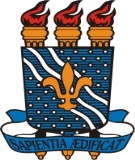 UNIVERSIDADE FEDERAL DA PARAÍBACENTRO DE EDUCAÇÃOPROGRAMA DE PÓS-GRADUAÇÃO EM POLÍTICASPÚBLICAS, GESTÃO E AVALIAÇÃO DA EDUCAÇÃO SUPERIOR - MESTRADO PROFISSIONAL - MPPGAV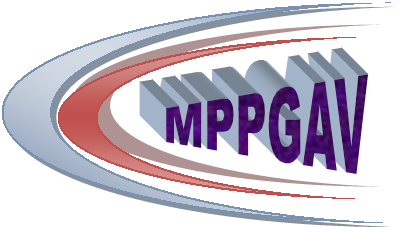 